МОДИФИКАЦИЯ И VIN НОМЕР ДВИГАТЕЛЯ HONDAДля идентификации оригинальных комплектующих двигателя HONDA нужны его данные. Стрелками указано место расположения модификации и VIN номера двигателя.Для точного определения каталожного кода детали наиболее важным является правильно указать "модель" и "комплектация" двигателя. Например:Правильные данные: GX390 VSP GCBDT-1091866 

Неправильные данные: E11X97/68SAX2002/88X0320X01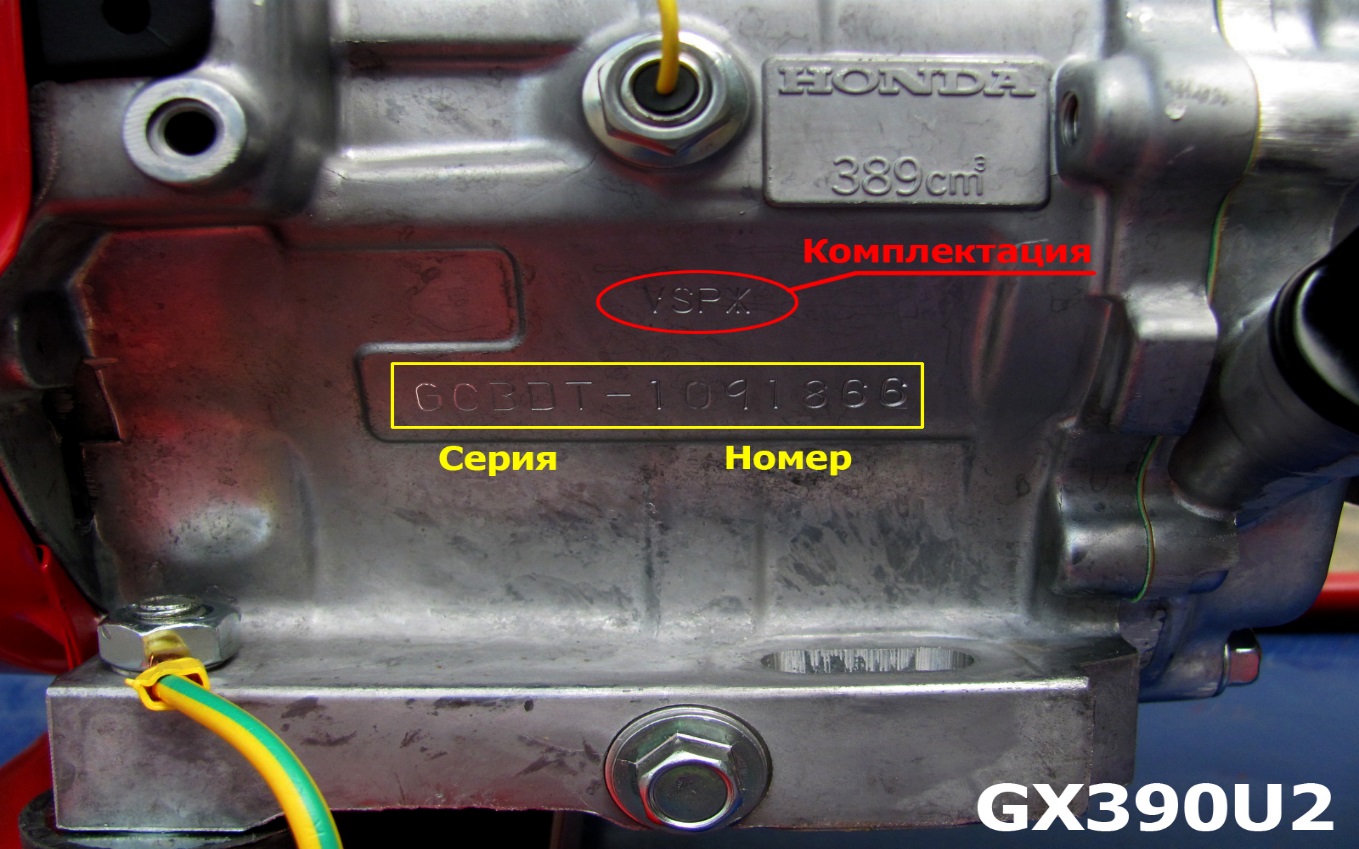 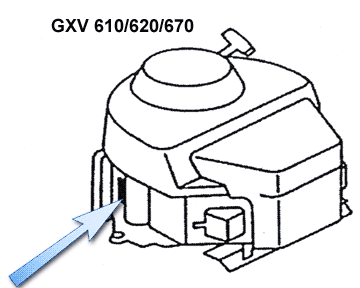 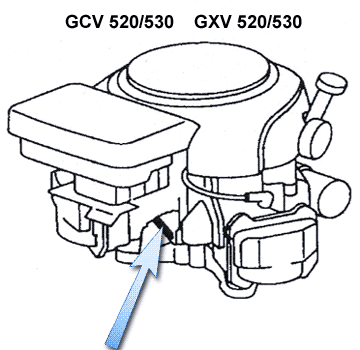 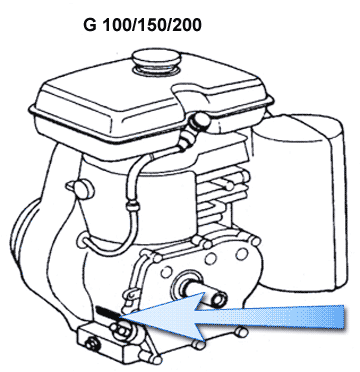 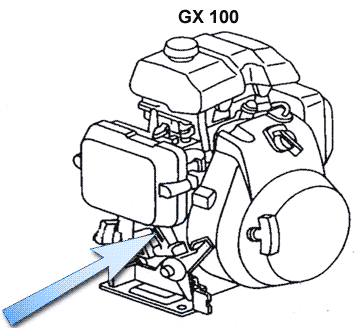 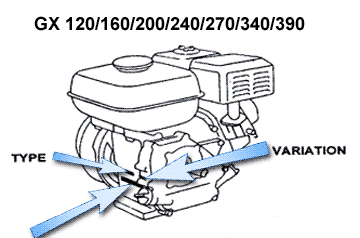 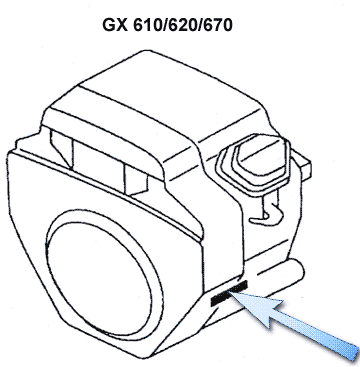 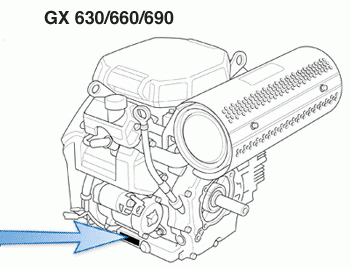 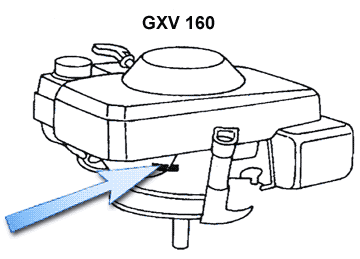 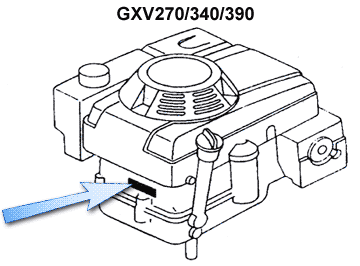 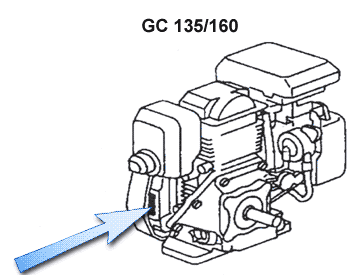 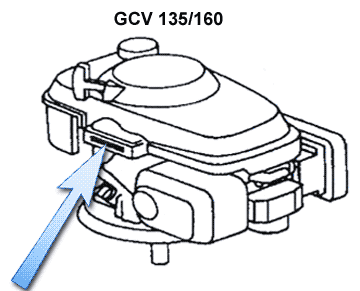 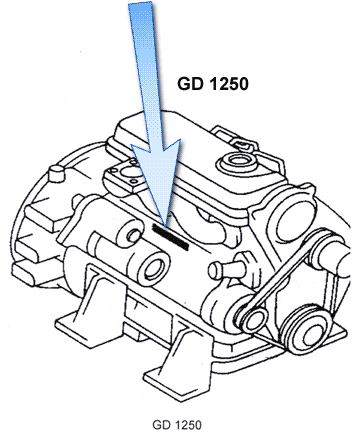 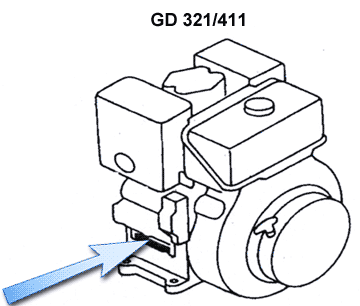 